Предварительное информирование граждан о проведении общественных обсуждений отчета об оценке воздействия на окружающую среду (ОВОС) по объекту: «Строительство собственного когенерационного комплекса на территории ОАО «Слонимский картонно-бумажный завод «Альбертин»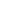 План-график работ по проведению оценки воздействия*заполняется в случае, если планируемая деятельность может оказывать значительное вредное воздействие (объект не попадает в Добавление I Конвенции об оценке воздействия на окружающую среду в трансграничном контексте)Сведения о планируемой деятельности.Заказчик планируемой деятельности: ОАО «Слонимский картонно-бумажный завод «Альбертин»Юридический адрес: 231793, г. Слоним, ул. Фабричная, 1Почтовый адрес: 231793, г. Слоним, ул. Фабричная, 1Электронный адрес: Albertin@mail.grodno.byТелефон/Факс: +375 1562 45104/+375 1562 45103Проектом строительства когенерационного комплекса предусматривается тепло и электроснабжение предприятия на базе ГПА электрической мощностью 2001 кВт, ориентированной на покрытие минимальной тепловой нагрузки предприятия. Оставшаяся тепловая нагрузка предприятия обеспечивается от существующей котельной. Оставшаяся электрическая нагрузка предприятия будет обеспечиваться от электрических сетей или паровой турбины (ТЭЦ). Когенерационный комплекс (когенерационная установка - КГУ) представляет собой единое оборудование, установленное на силовой раме. В качестве двигателя КГУ используется серийный газопоршневой двигатель JGS 612 Engine производства Jenbacher. В своем составе КГУ имеет паровой котел-утилизатор фирмы APROVIS тип SGC-26,9-800-1200/4000-1Н. Основным топливом для котельной является природный газ теплотворной способностью Q= 8030 ккал/нм3. Резервное и аварийное топливо - отсутствует. После строительства КГУ не будет необходимости в новом персонале, так как котлы существующей ТЭЦ не будут задействованы.В качестве альтернативных вариантов рассматривались:Вариант 1. Существующее положение.Электроснабжение, осуществляемое от электрических сетей, теплоснабжение – от собственной производственно-отопительной газовой котельной. Существующие тепловые нагрузки ОАО «Слонимский картонно-бумажный
завод «Альбертин» покрываются посредством:- собственной мини-ТЭЦ в составе паровых котлов суммарной паропроизводительностью 75 т/ч;- противодавленческой турбины «Кубань-0,75» электрической мощностью 750 кВт;- ГПА JMS-316» электрической мощностью 740 кВт.Предполагается: обеспечение электроснабжения предприятия посредством существующих: паровой турбины электрической мощностью 0,75 МВт, ГПА  электрической мощностью 0,74 МВт; оставшаяся электрическая нагрузка предприятия обеспечивается от электрических сетей; осуществление теплоснабжения от собственной производственно-отопительной газовой котельной.Реализация варианта 1 приведет к невозможности повышения надежности теплоснабжения и энергетической эффективности производства предприятия.Вариант 2. Тепло - и электроснабжение предприятия от проектируемого когенерационного комплекса на базе ГПА.Тепло - и электроснабжение предприятия от когенерационного комплекса на базе ГПА электрической мощностью, ориентированной на покрытие минимальной электрической нагрузки предприятия. Оставшаяся тепловая нагрузка предприятия обеспечивается от существующей котельной. Оставшаяся электрическая нагрузка предприятия обеспечивается от электрических сетей.Предполагается: установка к существующему энергетическому оборудованию ГПА электрической мощностью 2,0 МВт для выработки тепловой и электрической энергии; монтаж к проектируемому ГПА инженерных сетей (газопровода, паропровода, электроснабжения, водопровода и канализации).Вариант 3. «Нулевой вариант» - отказ от строительства объекта.Реализация варианта 3 приведет к невозможности повышения надежности теплоснабжения и энергетической эффективности производства предприятия.Вариант 2 выбран приоритетным для реализации планируемой деятельности. Установка ГПА позволит сократить количество покупаемой электрической энергии из энергосистемы, тем самым значительно снизить себестоимость выпускаемой продукции и сделать продукцию предприятия более конкурентоспособной на рынке.